Quebrantando operaciones satánicas sobre los territorios con el equipo de 12Apocalipsis 22:11 El que es injusto, sea injusto todavía; y el que es inmundo, sea inmundo todavía; y el que es justo, practique la justicia todavía; y el que es santo, santifíquese todavía.IntroducciónNo podemos pedirle al mal que deje de avanzar, así como tampoco podemos dejar de edificar la iglesia del Señor, y seguir desarrollando a nuestro equipo de discipulado en el camino de la justicia, la santidad y las estrategias para derrotar las tinieblas.La verdad y la rectitud son dos enormes fortalezas desde donde nuestro equipo de 12 hace retroceder a las tinieblas.La batalla espiritual solo puede ser ganada si nuestro equipo está santificado para Dios.  Somos lo que Dios dice que somos y no lo que las circunstancias aparentan.Antes de desalojar las operaciones de Satanás primero, debe ser desalojado el pecado de nuestras vidas.  La consagración a Dios cada día es el arma más letal contra Satanás.Hay poder en la pureza de las vidas que han sido limpiadas con la sangre del Cordero. "Ellos le han vencido"... Apocalipsis 12:11.Hemos recibido de Él Resucitado, toda autoridad para vencer y desalojar las tinieblas.Su resurrección es la aprobación de Dios a su victoria total.No te estás apoyando en tus habilidades humanas sino en el poder de la vida del que venció la muerte."Toda potestad me es dada en los cielos y en la tierra", son las poderosas palabras del que te autoriza a quebrantar las operaciones satánicas en tu territorio asignado. Por lo tanto, tu legalidad en el ejercicio de tu autoridad no está en duda.Toda la fortaleza que aparentan las tinieblas no te pueden amedrentar a la hora en que el conflicto se haga difícil. El amor genera el valor que necesitas para vencer. Como soldados del mejor ejercito del mundo presentamos batalla y quebrantamos la operación de las tinieblas.Nuestro equipo de 12 debe asumir la oración corporativa como una máxima para ser practicada en el día a día, entendiendo el poder del acuerdo y la sumisión los unos a los otros.Estamos conscientes de que nuestros discípulos pueden necesitar disciplina y entrenamiento, pero no nos cansamos, porque estamos sabemos que "el que comenzó la buena obra en nosotros la perfeccionara". Filipenses 1:6.Cada avance que hacemos con nuestro equipo de discipulado, es el avance del Reino de Dios en la tierra, como tal, debe ser valorado como un asunto de alto nivel.Cada labor que ejecutamos en el poder del Espíritu Santo para liberar vidas para el Reino, cada oración que mantenemos en el poder de la perseverancia, hasta obtener respuesta, cada territorio conquistado en la mente y el corazón de los discípulos, le quita territorio a Satanás, quebranta sus anti diseños, y hace que el Señor de Gloria establezca su victoria en medio nuestro.Y ellos le han vencido por medio de la sangre del Cordero y de la palabra del testimonio de ellos, y menospreciaron sus vidas hasta la muerte. Apocalipsis 12:11----------	----------		----------		----------		----------Recuerda que somos parte del sueño de Dios en la tierra. Por lo tanto, también somos parte del compromiso de formar un millón de intercesores para ganar mil millones de personas.Si aún no estas registrado en MOGLIE (Movimiento Global de Intercesión y Evangelización), aquí te dejamos el código QR para que puedas descargar la aplicación y ella te ayudará en el proceso de registro.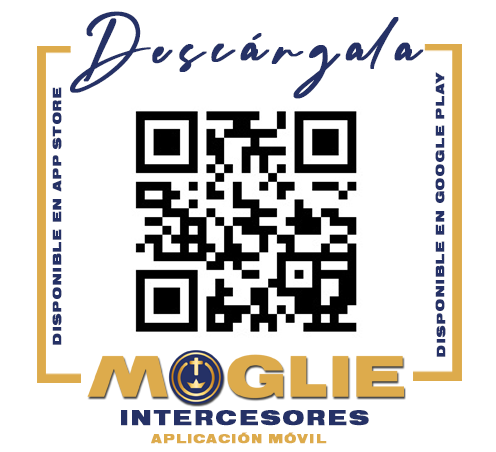 